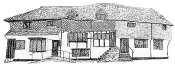 Midhurst Town Council3rd October 2023To Planning and Infrastructure Committee MembersYou Are Hereby Summoned to a Meeting of thePLANNING AND INFRASTRUCTURE COMMITTEE to be held at 7.00pm on Monday 9th October 2023 in Midhurst Town Council Offices, Old Library, Knockhundred Row, Midhurst Sharon HurrTown ClerkAGENDAChairmans Announcements Apologies for Absence: To accept apologies received.Declarations of Interest: To receive from Member's declarations of Pecuniary and non-Pecuniary                interests in relation to any items included on the agenda for this meeting in accordance with The                  Localism Act 2011 and the Relevant Authorities (Disclosable Pecuniary Interests) Regulations 2012.Minutes of Meeting: 25th September 2023Matters Arising from the Minutes (including actions): To consider matters arising from these                   minutes that are not on the agenda.Public Participation Session:  Adjournment of the meeting for public questions. To allow members               of the public to address the Committee with respect to items not on the agenda but relating to               matters for which the Planning Committee have responsibility.Reconvene Meeting.Planning Applications – Midhurst: 7.1 SDNP/23/03911/NMA 3 Church Hill, Midhurst, West Sussex, GU29 9NXKeep the existing window W7 on the ground floor of proposed house unit B.Tree Applications – Midhurst:8.1 SDNP/23/02434/TPOLand South of 11 and 12 June Meadows, Midhurst, West SussexRemove basal growth back to trunk on southern and eastern sectors on 1 no. Lime Tree (T1), subject to 96/00702/TPO 9.           Decisions – To review decisions of previous applications: Verbal Report 10.         Matters of Report - Decisions cannot be made under this item; it is for information only.11.         Date of Next Meeting – 7.00pm, 9th October 2023.